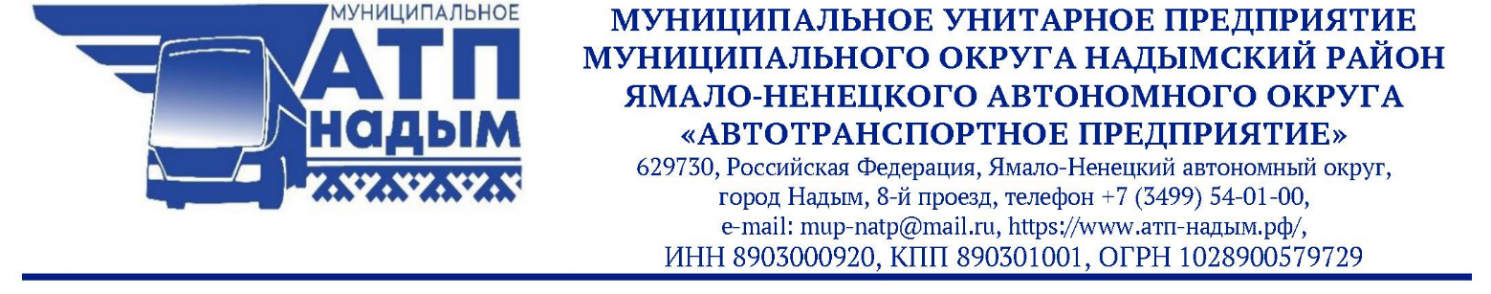 ПРИКАЗ 07.02.2023 № 37О мерах по предупреждению коррупцииВо исполнение статьи 13.3 Федерального закона от 25.12.2008 № 273-ФЗ «О противодействии коррупции» и в целях организации работы по предупреждению коррупции в Муниципальном унитарном предприятии муниципального округа Надымский район Ямало-Ненецкого автономного округа «Автотранспортное предприятие»ПРИКАЗЫВАЮ:Утвердить:Антикоррупционную политику Муниципального унитарного предприятия муниципального округа Надымский район Ямало-Ненецкого автономного округа «Автотранспортное предприятие» (Приложение № 1 к настоящему приказу);Кодекс этики и служебного поведения работников Муниципального унитарного предприятия муниципального округа Надымский район Ямало-Ненецкого автономного округа «Автотранспортное предприятие» (Приложение № 2 к настоящему приказу);Положение о конфликте интересов Муниципального унитарного предприятия муниципального округа Надымский район Ямало-Ненецкого автономного округа «Автотранспортное предприятие» (Приложение № 3 к настоящему приказу);Антикоррупционную оговорку (Приложение № 4 к настоящему приказу);Соглашение о соблюдении требований Антикоррупционной политики                                             в Муниципальном унитарном предприятии муниципального округа Надымский район                     Ямало-Ненецкого автономного округа «Автотранспортное предприятие» (Приложение № 5                       к настоящему приказу);Положение о комиссии Муниципального унитарного предприятия муниципального округа Надымский район Ямало-Ненецкого автономного округа «Автотранспортное предприятие» по соблюдению требований к служебному поведению работников и урегулированию конфликта интересов (Приложение № 6 к настоящему приказу);Порядок уведомления работодателя о фактах обращения в целях склонения работников Муниципального унитарного предприятия муниципального округа Надымский район                         Ямало-Ненецкого автономного округа «Автотранспортное предприятие» к совершению коррупционных правонарушений, регистрации таких уведомлений и проверки содержащихся в них сведений (Приложение № 7 к настоящему приказу).Ответственным за профилактику коррупционных и иных правонарушений Муниципального унитарного предприятия муниципального округа Надымский район                      Ямало-Ненецкого автономного округа «Автотранспортное предприятие» назначить Почтареву Юлию Валериевну, ведущего специалиста по кадрам. В период временного отсутствия Почтаревой Ю.В. (болезнь, отпуск, командировка и пр.) обязанности ответственного за профилактику коррупционных и иных правонарушений возлагаются на Рыжкову Светлану Владимировну, архивариуса. Почтаревой Ю.В., ведущему специалисту по кадрам в срок до 28.02.2023                                       в установленном порядке внести дополнения в трудовые договоры работников Муниципального унитарного предприятия муниципального округа Надымский район Ямало-Ненецкого автономного округа «Автотранспортное предприятие», предусмотрев в них ответственность                    за несоблюдение требований Антикоррупционной политики МУП «АТП».Заместителям директора, руководителям структурных подразделений Муниципального унитарного предприятия муниципального округа Надымский район                        Ямало-Ненецкого автономного округа «Автотранспортное предприятие», в срок до 31.03.2023 ознакомить подчиненных работников с Антикоррупционной политикой.Контроль за исполнением приказа оставляю за собой.Директор                                                                                                                           С.Г. Вирченко